BELS SCHOOL 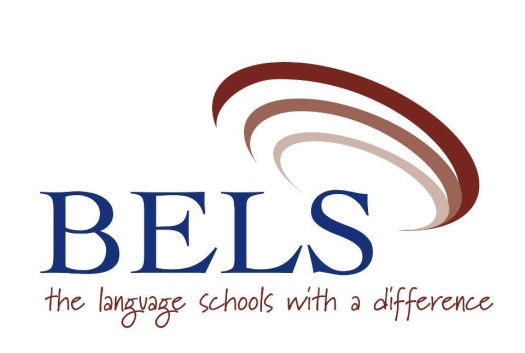 Malta, 2016г.Школа BELS Мальта занимает современное здание в сердце городка Сент-Полс-Бэй, рядом с центральным автобусным маршрутом и в нескольких шагах от моря. В школе имеется 8 просторных, кондиционированных классов, собственная резиденция, торговые автоматы, продающие кофе, закуски и напитки, а также предлагается бесплатный доступ к компьютерам и сети Wi-Fi.GENERAL ENGLISH (1 – 7 недель) Стоимость указана в евро за человека за неделю обучения (с понедельника по пятницу) Обязательная доплата: Регистрационный сбор – 55 евро с человека (нетто) Учебные материалы – 25 евро за человека В стоимость включено: Обучение, тестирование для определения уровня знания языка, приветственная встреча, бесплатный Wi-Fi на территории школы, пользование библиотекой, сертификат об окончании и SIM-карта. КОМИССИЯ 5% с курсаИндивидуальные занятия (1:1) Стоимость указана в евро за человека за неделю обучения (с понедельника по пятницу) Индивидуальные занятия, которые можно добавить к групповому курсуСтоимость указана в евро за человека за неделю обучения (с понедельника по пятницу) В стоимость включено: Обучение, тестирование для определения уровня знания языка, приветственная встреча, бесплатный Wi-Fi на территории школы, пользование библиотекой, сертификат об окончании и SIM-карта. КОМИССИЯ 5% с курсаПраздничные даты, когда школа не работает: 07 июня, 29 июня, 15 августа, 08 сентября, 21 сентября, 08 декабря и 13 декабря.ПРОЖИВАНИЕ Стоимость за человека в неделю Стоимость указана в евро за человека за неделю Обязательный депозит 100 евро в резиденции и апартаментах При необходимости просим дополнительную ночь бронировать сразу, в противном случае школа оставляет за собой право на последнюю ночь переселить туриста в другой номер. КОМИССИЯ 5% Трансфер  Аэропорт – Проживание – Аэропорт = 60 евро (нетто) Доплата обязательнаяГрупповые занятия(от 18 лет)Количество уроковМаксимальное количество человек в группеЦена за неделюЦена за неделюГрупповые занятия(от 18 лет)Количество уроковМаксимальное количество человек в группе04.01 – 24.06.1605.09 – 16.12.1627.06 – 02.09.16General English Standard2012147206General English Intensive3012206259Private tuitionСтоимость за неделюСтоимость за неделюPrivate tuition04.01 – 24.06.1605.09 – 16.12.1627.06 – 02.09.165 Individual уроки14218910 individual уроки28337720 individual уроки5307185 Semi-individual уроки8911210 Semi-individual уроки18921220 Semi-individual уроки31240604.01 – 24.06.1605.09 – 16.12.1604.01 – 24.06.1605.09 – 16.12.1627.06 – 02.09.1627.06 – 02.09.16Private Tuition5 уроков10 уроков5 уроков10 уроков1:1 lessons1302591773532:1 lessons83165106212ПроживаниеТип проживания02.01 – 24.06.1603.09 – 17.12.1602.01 – 24.06.1603.09 – 17.12.1625.06 – 02.09.1625.06 – 02.09.16ПроживаниеТип проживания1-7 недельДоп. ночь1-7 недельДоп. ночьSuperior School Residence Без питанияTwin1594236564Superior School Residence Без питанияSingle2364244764Проживание в семьеПитание НВTwin1894225364Проживание в семьеПитание НВSingle2124231264Доплата за диетическое питание  (в семье)Доплата за диетическое питание  (в семье)59127112Shared ApartmentБез питаниядоступна 04.06 – 03.09.16Twin1274226564Shared ApartmentБез питаниядоступна 04.06 – 03.09.16Single1944231864Доплата за отдельный С/УВозможно во всех типах проживанияДоплата за отдельный С/УВозможно во всех типах проживания59127112